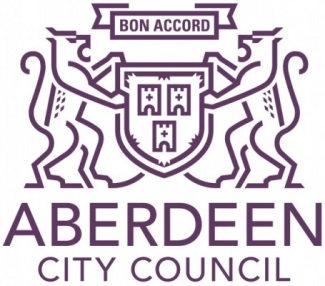 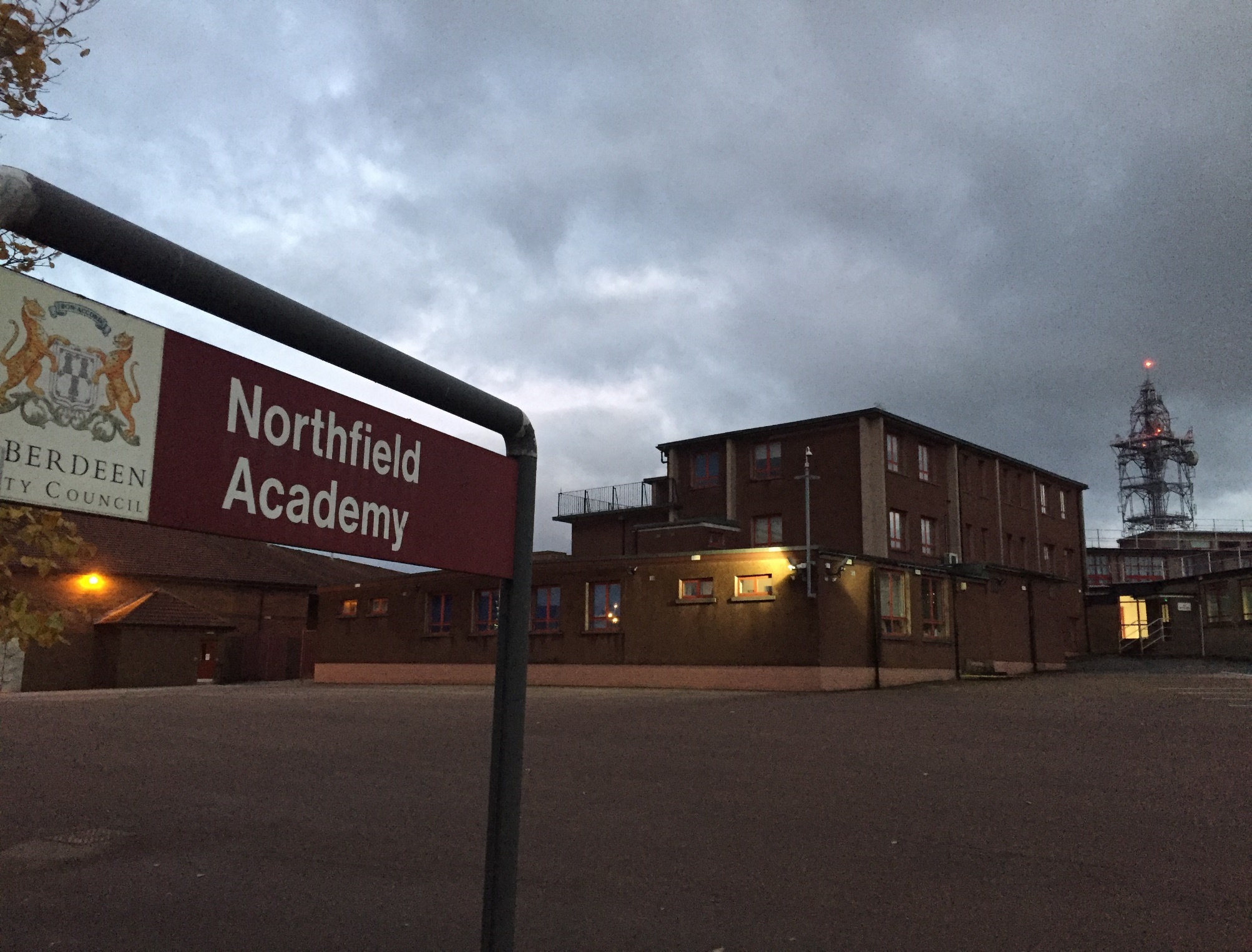 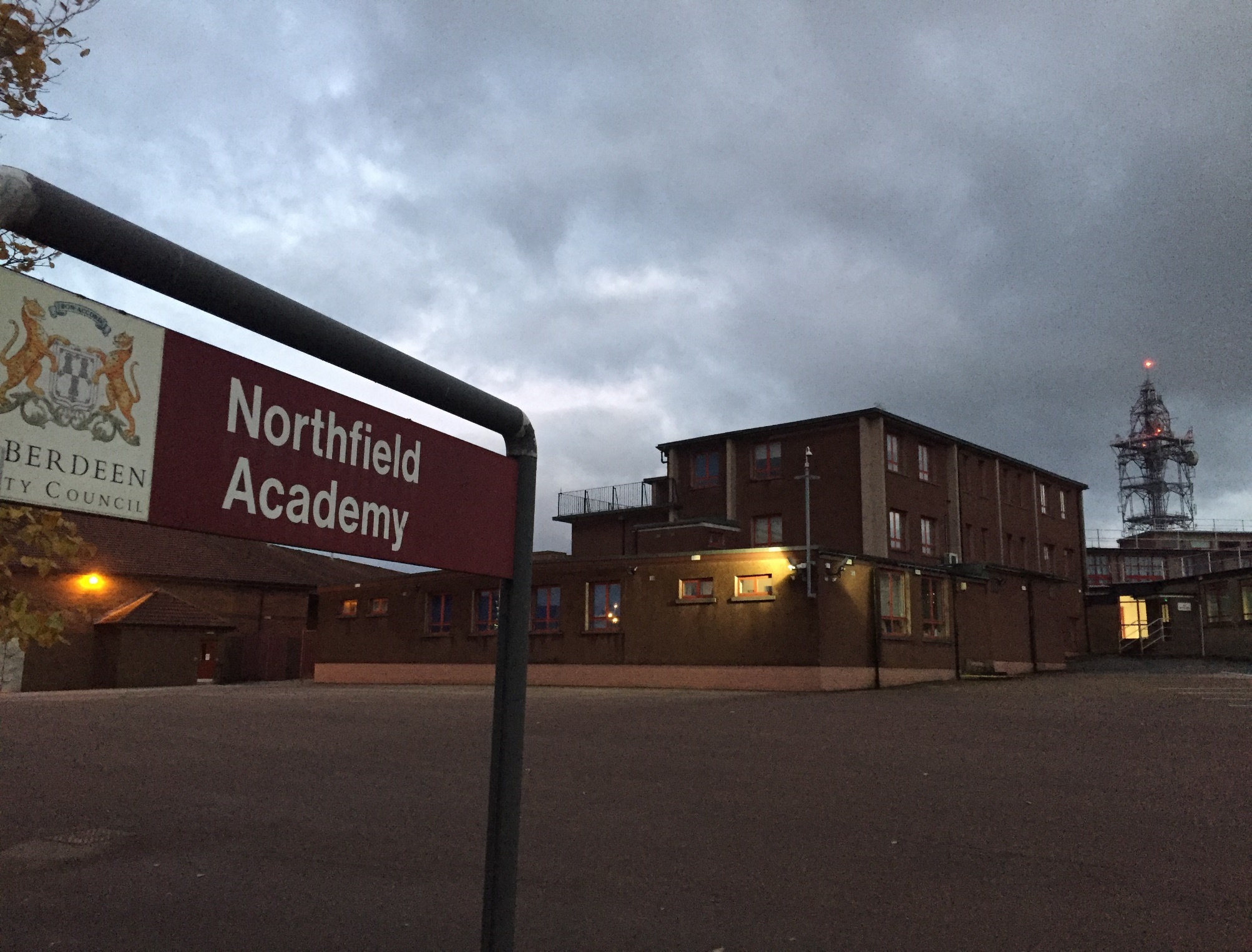 CONTENTSS4At Northfield Academy 
S4 is a very important year within Curriculum for Excellence. It is the first year of the ‘Senior Phase’ which young people progress to once they have completed the S1 – S3 Broad General Education (BGE). In S4 our young people get the opportunity to build on the knowledge and skills they have developed in the BGE to work towards gaining National Qualifications. Most students in S4 will study courses at SCQF levels 4 or 5 (National 4 or National 5). In S4, the first year of the Senior Phase, students will study for six courses, including English and Mathematics. An example of a young person’s journey from the BGE into the senior phase is shown below: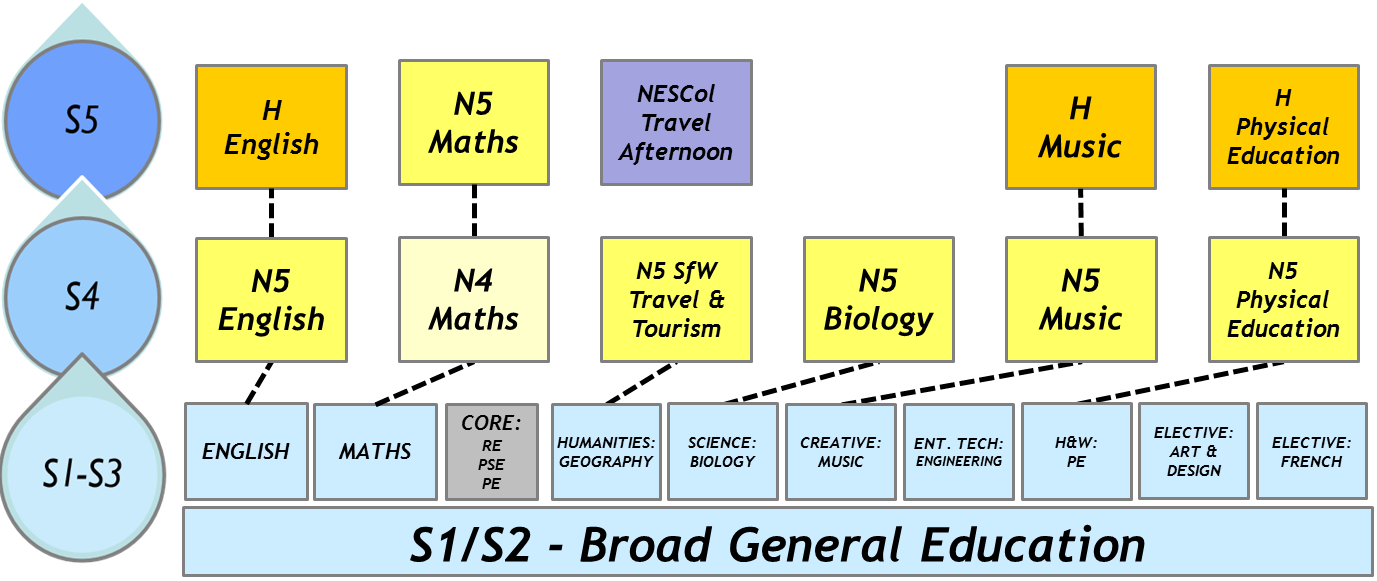 The following pages contain outlines of the National Courses we will be offering in the 2021-22 session. We ask that our young people base their choice for National Qualifications in S4 based on the subjects they undertook in S3. Skills and knowledge built in S3 will be vital in ensuring they make excellent progression in S4.  Thank you for your support in helping your son/daughter to make informed choices around their own areas of interest, as well as, the subjects they enjoy and feel they can progress most successfully in.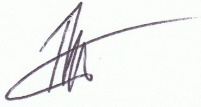 Mr T SimpsonDepute Head TeacherINTRODUCTIONINTRODUCTIONHUMANITIESHUMANITIESS4 at Northfield Academy 3GEOGRAPHY – SCQF 3-520HISTORY – SCQF 3-521CORE SUBJECTSCORE SUBJECTSMODERN STUDIES – SCQF 3-522ENGLISH – SCQF 3-5 4RMPS – SCQF 3-523MATHEMATICS – SCQF 4-5 5TRAVEL & TOURISM – SCQF 4-524APPLICATIONS OF MATHS – SCQF 3-5 6LANGUAGE & LITERACYLANGUAGE & LITERACYCREATIVE & EXPRESSIVE ARTSCREATIVE & EXPRESSIVE ARTSFRENCH – SCQF 4-525ART & DESIGN – SCQF 3-5 7SPANISH – SCQF 4-526CREATIVE INDUSTRIES – SCQF 4-5 8DRAMA – SCQF 3-5 9SCIENTIFIC STUDIESSCIENTIFIC STUDIESFASHION & TEXTILES – SCQF 3-510BIOLOGY – SCQF 4-527MUSIC – SCQF 3-511CHEMISTRY – SCQF 4-528PHYSICS – SCQF 4-529ENTERPRISE & TECHNOLOGYENTERPRISE & TECHNOLOGYENERGY – SCQF 4-530ADMIN. & IT– SCQF 3-512HEALTH SECTOR – SCQF 4-531BUSINESS MAN. – SCQF 4-5	13LAB SCIENCE – SCQF 4-532GRAPHIC COMMUNICATION – SCQF 4-514PRACTICAL SCIENCE – SCQF 4-533PRACTICAL METALWORKING – SCQF 4-515PRACTICAL WOODWORKING – SCQF 4-516EXPANDING YOUR CHOICES!EXPANDING YOUR CHOICES!NESCo/ / City Campus Courses34HEALTH & WELLBEINGHEALTH & WELLBEINGAFC NORTHFIELD – SCQF 4-535PHYSICAL EDUCATION – SCQF 3-517EMPLOYABILITY – SCQF 3-436PRACTICAL COOKERY – SCQF 3-518HEALTH & WELLBEING – SCQF 3-537SPORT & FITNESS – SCQF 4-519PRINCES TRUST – SCQF 3-538CORE: 
NATIONAL ENGLISH SCQF 3-5CORE: 
NATIONAL ENGLISH SCQF 3-5PURPOSE AND AIMS OF THE COURSEThe main purpose of the course is to provide learners with the opportunity to develop the skills of listening, reading, talking and writing in order to understand and use language. As learners develop their literacy skills, they will be able to process information more easily, apply knowledge of language in practical and relevant contexts, and gain confidence to undertake new and more challenging tasks in a variety of situations. Building on literacy skills, the course develops understanding of the complexities of language, including through the study of a wide range of texts. The course develops high levels of analytical thinking and an understanding of the impact of language.The course offers learners opportunities to develop and extend a wide range of skills. In particular, the course aims to enable learners to develop the ability to: Listen, talk, read and write, as appropriate to purpose, audience and context; understand, analyse and evaluate texts, including Scottish texts, as appropriate to purpose and audience; in the contexts of literature, language and media create and produce texts, as appropriate to purpose, audience and context; apply knowledge and understanding of language.UNIT DETAILSEnglish: Analysis and Evaluation (National 5)The purpose of this Unit is to provide learners with the opportunity to develop listening and reading skills in the contexts of literature, language and media. Learners develop the skills needed to understand, analyse and evaluate detailed texts. The texts studied must include Scottish texts. English: Creation and Production (National 5)The purpose of this Unit is to provide learners with the opportunity to develop talking and writing skills in a range of contexts. Learners develop the skills needed to create and produce detailed texts in both written and oral forms. The units enable learners to focus on the skills required to understand and use language, and to integrate listening, talking, reading and writing skills across the units. Each unit also offers opportunities for learners to focus on particular skills.In addition, pupils will be required to submit a folio of work to the SQA prior to the final exam. The folio will be written under controlled conditions and assessed by the SQA.INTERNAL ASSESSMENTTo gain the award of the Course, the learner must pass all of the units as well as the course assessment. Course assessment will provide the basis for grading attainment in the course award.The assessment of the Units in this Course will be as follows: English: Analysis and EvaluationThrough the study of detailed texts in the contexts of literature, language or media, learners will use their listening and reading skills to provide evidence of understanding, analysis and evaluation, as appropriate to purpose and audience. English: Creation and ProductionLearners will be required to provide evidence of their talking and writing skills to create and produce detailed texts in a chosen context. Learners will be required to demonstrate technical accuracy in written texts.EXTERNAL ASSESSMENTThe final course assessment will take the form of a folio through which learners will demonstrate their writing skills and a question paper through which learners will demonstrate their reading skills. Learners will answer at least one question on a Scottish text.CORE: 
NATIONAL MATHEMATICS SCQF 4-5CORE: 
NATIONAL MATHEMATICS SCQF 4-5PURPOSEThis course has a greater focus on abstract mathematical concepts, e.g. algebra. It provides a baseline understanding of many STEM subjects, such as engineering. COURSEThe course consists of 3 units:Expressions and FormulaeSurdsIndicesScientific NotationExpanding algebraic bracketsFactorising algebraic expressionsWorking with algebraic fractionsCalculating volumeCalculating arc length and sector areaRelationships:Straight LineSolving equations, simultaneous equations and inequalitiesChanging the subject of a formulaWorking with graphs of quadratic functionsWorking with quadratic equationsConverse of PythagorasApplying angle propertiesRecognising and sketching trigonometric graphsSolving trigonometric equationsApplications:Applying trigonometric formulaeWorking with 2D and 3D vectorsWorking with numerical fractionsCalculating percentages, backwards percentages and compound interestCalculating averages and spreadComparing dataThere is an external examination.HOMEWORK Homework will be given regularly and may be:Revision for assessmentWork on MyMaths or Google ClassroomWritten tasksPROGRESSIONCORE: 
NATIONAL APPLICATIONS 
OF MATHEMATICS SCQF 3-5CORE: 
NATIONAL APPLICATIONS 
OF MATHEMATICS SCQF 3-5PURPOSEThese courses focus on real-life Mathematical skills, i.e. those you are likely to use in your day to day life. There is a large problem-solving element as work is contextualised.COURSE DETAILSAll 3 courses consist of 3 units:Numeracy:Working with fractions, decimals and percentagesCalculating ratiosApplying the four operationsRecognising the importance of unitsInterpreting informationRoundingManaging Finance and StatisticsBudgetingBorrowing and savingWages and salaryFinding the best dealCurrency conversionFinding averages and spreadInterpreting graphs, charts and tablesComparing dataProbabilityGeometry and MeasuresPerimeterAreaVolumeApplying Pythagoras’ TheoremScale drawingsApplying toleranceUsing and recognising different units of measureTime calculationsSome topics may only be in 1 or 2 courses, e.g. Pythagoras’ theorem is in National 4 and National 5 but not National 3.National 4 also has an Added Value Unit which covers work from all 3 units above.National 5 has an external examination.HOMEWORK Homework will be given regularly and may be:Revision for assessmentWork on MyMaths or Google ClassroomWritten tasksPROGRESSIONNATIONAL: 
ART & DESIGN SCQF 3-5NATIONAL: 
ART & DESIGN SCQF 3-5PURPOSEThe purpose of the Course is to provide a broad practical experience of art and design and related critical activity. The Course provides opportunities for learners to be inspired and creatively challenged as they explore how to visually represent and communicate their personal thoughts, ideas and feelings through their work.Learners will investigate the factors influencing artists and designers’ work and practise and will use this understanding when developing and producing their creative expressive and design work.COURSE DETAILSThe course comprises two mandatory 80-hour units. STRUCTURE:Expressive Unit     Design UnitEXPRESSIVE UNIT:This Unit helps learners to develop their personal thoughts and ideas in visual form. In the Unit, learners will develop critical understanding of artists’ working practices and the social and cultural influences affecting their work. They will select Stimuli and produce analytical drawings and studies. They will develop and refine their expressive ideas and artwork, experimenting with and using a range of materials, techniques and/or technology in 2D and/or 3D formats when responding to stimuli.  ASSESSMENT EVIDENCE:Folio of Practical and Written work.DESIGN UNIT:In this Unit learners will plan, research and develop creative design work in response to a design brief. They will develop their creativity, problem solving and critical thinking skills as they consider design opportunities, and work to resolve design issues and constraints. In the Unit, learners will develop critical understanding of designers’ working practices and the main social and cultural influences affecting their work. They will experiment with, develop and refine their design ideas, using a range of materials, techniques and/or technology in 2D and/or 3D formats.ASSESSMENT EVIDENCE:Folio of Practical and Written work. EXTERNAL EXAMINATIONS: A completed folio will be submitted to SQA for external marking.Question paper will be conducted in centres under SQA external examination conditions. Set and marked by the SQA.NATIONAL: 
CREATIVE INDUSTRIES SCQF 4-5 NATIONAL: 
CREATIVE INDUSTRIES SCQF 4-5 PURPOSEThis course is designed to provide a qualification which reflects the knowledge and skills required for employment/further study in the wide range of sectors in the Creative Industries. It also develops an awareness of the opportunities and range of employment within a chosen sector. The Course will enable candidates to develop practical skills together with employability skills and attitudes needed to work in the Creative Industries.The Creative Industries sector includes the following areas Art & Design, Dance, Drama, Media Studies, Music and Technical Theatre.  A key feature of this course is the emphasis on experiential learning. This means learning through practical experience and learning by reflecting on experience.COURSE DETAILSThe Creative Industries Course is designed to raise awareness of the Creative Industries in the UK and the opportunities within sectors in terms of job roles and career paths.  It will also develop specific and generic skills and attitudes which will enhance employability within a sector, as well as developing practical skills and communication skills.CREATIVE INDUSTRIES: AN INTRODUCTIONThe Unit introduces candidates to different sectors of the Creative Industries and the career paths, job roles and responsibilities of those working within the industry. The Unit will raise awareness of the employability skills and qualifications required by the industry. It also focuses on the generic skills and attitudes valued by employers and provides opportunities for candidates to evaluate their own progress and to set targets to improve their employability profile. CREATIVE INDUSTRIES: SKILLS DEVELOPMENT
The focus of this Unit is primarily on practical activity. It is designed to allow candidates the opportunity to practise and develop their craft and improve practical skills associated with a chosen job role in the Creative Industries. The candidate will be required to set targets, plan and use a variety of approaches their practical skills in a creative, working environment. The Unit requires candidates to seek feedback from others and evaluate the effectiveness of the approaches used. CREATIVE INDUSTRIES: THE CREATIVE PROCESS
The focus of this Unit is creative thinking and collaborative working. The Unit will provide candidates with an awareness of the key stages of a creative process. Candidates will be given a brief to interpret and they will contribute their own creative ideas to an overall team response.  Candidates will be encouraged through discussion to explore different solutions to the given brief. They will work collaboratively to prepare and present a team response to the given brief. Candidates will also evaluate the team response to the brief. CREATIVE INDUSTRIES: CREATIVE PROJECT
The focus of this Unit is primarily on practical activity carried out in a creative context. Candidates will work as part of a team throughout the planning and implementation of a creative project to a given brief. Candidates will contribute to, and participate in all stages of the implementation of a creative project and evaluate the completed project and their contribution to it.  This Unit will give candidates the opportunity to develop their creativity alongside key employability skills such as working with others and problem solving. ASSESSMENTAssessment in this Course is based on a range of methods including a candidate folio and practical activities.  The course is assessed on a pass or fail basis.NATIONAL: 
DRAMA SCQF 3-5 NATIONAL: 
DRAMA SCQF 3-5 PURPOSEThe National Drama course builds on the Broad General Education S1-S3 course and aims to increase your knowledge and understanding of the drama curriculum. You will study a wide range of topics including: Voice and movement Characterisation Drama Skills Production skills COURSE DETAILSDrama lessons are varied and will include activities such as practical workshops in developing voice and movement skills, creating and planning your own drama from a given stimulus through group work and research tasks, rehearsing and presenting your drama to an audience for feedback and evaluating your own and others work, using the appropriate drama terminology. Learners will provide the technical theatre (lighting, sound, costume) needed for the performance of other groups. You will receive homework on a regular basis such as learning scripts or carrying out research on your character. You will also complete exam style questions in preparation for the written exam. ASSESSMENT APPROACHESAssessment will take place regularly both formally and informally throughout the course. You will be expected to perform to an audience and an external examiner, sustaining your character throughout the performance. You will be assessed during each unit, both in your practical skills and in written tasks. This will take the form of group and individual tasks linked to your drama.  Learners will complete a written folio of evidence relating to the drama skills and production skills units. They will also complete a written exam paper which will ask questions about a drama they have created and presented in section A and will require them to respond to various stimuli and answer questions in relation to these stimuli in Section B. EXTERNAL EXAMINATIONSLearners will complete a practical performance exam with an external SQA examiner, in March/April and complete a final written exam during the diet of exams.NATIONAL: 
FASHION & TEXTILES SCQF 3-5 NATIONAL: 
FASHION & TEXTILES SCQF 3-5 PURPOSEThe main purpose of the Course is to develop the practical skills, construction techniques and knowledge and understanding which support fashion/textile-related activities. The knowledge, understanding and skills that learners acquire by successfully completing the Course will be valuable for learning, for life and for the world of work.This Course is practical and experiential. Learners will plan, make and evaluate fashion/textile items.COURSE DETAILSThe aims of the Course are to enable learners to develop: Detailed textile construction techniquesThe ability to plan and make detailed fashion/textile itemsDetailed knowledge of textile properties and characteristicsDetailed understanding of factors that influence fashion/textile choicesDetailed understanding of fashion/textile trendsThe ability to select, set up, adjust and use relevant tools and equipment safely and correctlyDetailed investigation, evaluation and presentation skills. EXTERNAL EXAMINATIONS: The assignment booklet is submitted to SQA for external marking in March.  Pupils are expected to complete practical tasks culminating in the creation of a completed garment/piece.Question paper will be conducted in centres under SQA external examination conditions. Set and marked by the SQA.NATIONAL: 
MUSIC SCQF 3-5NATIONAL: 
MUSIC SCQF 3-5PURPOSEThe purpose of the Course is to provide a broad practical experience of performing and creating music and to develop related knowledge and understanding of music. This Course is practical and experiential in nature and includes flexibility in the contexts for learning. It helps learners to develop a general interest in music, and to develop performing skills on two selected instruments, or on one instrument and voice. The Course also provides opportunities for learners to develop composing skills and their understanding of music through listening and music literacy.COURSE DETAILSThe Course has an integrated approach to learning and includes a mixture of practical learning and understanding of music. In the Course, learners will draw upon their understanding of music styles and concepts as they experiment with using these in creative ways when performing and creating music. To achieve the Course, learners must successfully complete the three mandatory Units, and the Course assessment. MUSIC: PERFORMING SKILLS (NATIONAL 5) In this Unit, learners will develop performing skills on two selected instruments, or on one selected instrument and voice. They will perform level-specific music with sufficient accuracy and will maintain the musical flow. Learners will, through regular practice and self- reflection, develop technical and musical performing skills.Two instruments, or one instrument and voice at ABRSM Grade 3 standard (or above). MUSIC: COMPOSING SKILLS (NATIONAL 5) In this Unit, learners will experiment with, and use a range of compositional methods and music concepts to realise their intentions when creating original music. Learners will self-reflect on the impact and effectiveness of their creative choices and decisions and develop understanding of how composers create music in different ways and the things that influence their work. UNDERSTANDING MUSIC (NATIONAL 5) In this Unit, through listening, learners will develop knowledge and understanding of a variety of level-specific music concepts, and music literacy. They will identify and recognise specific music styles and concepts, and music signs and symbols used in music notation.EXTERNAL EXAMINATIONS: Learners will complete a performing exam with an external SQA examiner in February/March and complete a final understanding music (listening) exam during the diet of exams in May.  The Composing assignment is externally marked and submitted to the SQA in March/April.					NATIONAL: 
ADMINISTRATION & IT SCQF 3-5 NATIONAL: 
ADMINISTRATION & IT SCQF 3-5 COURSE CONTENTThe course is a practical course which focuses on Administration in the workplace. Its key purpose is to develop IT skills using commonly used business applications and emerging technologies. It contains 3 units:  Administrative Practices IT Solutions for AdministratorsCommunication in AdministrationAIMS OF THE COURSEIt enables candidates to: develop an understanding of administration theory in the workplace. develop IT skills and use them to perform administrative tasks. acquire organisational skills in the context of organising and supporting events.ASSESSMENTSAll units are internally assessed.  To gain a course award, pupils must pass all units and the Course Assessment.  The Course Assessment takes the form of an Assignment which requires pupils to complete a series of tasks based around the context of organising an event using skills developed in word processing, spreadsheets and databases to see the relevance of how these skills are used in a work-based context.  The Course Assessment is set and marked by the SQA but takes place during class time under exam conditions.  PROGRESSIONHigher Admin & ITProvides pupils with skills for learning, work and life which will allow them to pursue employment in the business sector eg Administration, Banking, Accounts etcUniversity/College to study HNC/D or degree courses in Accounting, Business or Management Studies.NATIONAL: 
BUSINESS MANAGEMENT SCQF 4-5 NATIONAL: 
BUSINESS MANAGEMENT SCQF 4-5 COURSE CONTENTThe course is a theory-based course which focuses on all areas and operations of a business. Its key purpose is to develop an understanding of several important factors which need to be considered to run a successful business. These areas are:  Understanding BusinessManagement of MarketingManagement of OperationsManagement of PeopleManagement of FinanceAll these areas will be developed using a variety of learning and teaching methods to keep the pupils engaged and interested throughout the duration of the course.AIMS OF THE COURSEThe course enables candidates to develop:knowledge and understanding of the ways in which society relies on business to satisfy needs and wants. an insight into the systems organisations use to ensure customers’ needs are met. enterprising skills and attributes financial awareness, in a business context an insight into how organisations organise their resources for maximum efficiency and to improve their overall performance.an awareness of how external influences impact on organisations.ASSESSMENTSAll units are internally assessed.  The course assessment is broken down into two components:Question Paper (75%)Course Assignment (25%)The question paper is worth 90 marks and the course assignment is worth 30 marks.The question paper is completed under exam conditions and externally marked.The course assignment is set and marked by the SQA but takes place during class time under exam conditions.  PROGRESSIONHigher Business Management.					NATIONAL: 
GRAPHIC COMMUNICATION SCQF 4-5NATIONAL: 
GRAPHIC COMMUNICATION SCQF 4-5RECOMMENDED ENTRYEntry to this Course is at the discretion of the centre. However, learners would normally be expected to have attained the skills and knowledge required by the following or equivalent qualifications and/or experience: National 3 Design and Technology Course or relevant component Units up to level 4. In terms of prior learning and experience, relevant experiences and outcomes may also provide an appropriate basis for doing this Course. AIMS OF THE COURSETo enable learners to:gain skills in reading, interpreting, and creating graphic communications. Learners will initiate, develop and communicate ideas graphically. They will develop spatial awareness and visual literacy through graphic experiences.develop skills in graphic communication techniques, including the use of equipment, graphics materials and software extend and apply knowledge and understanding of graphic communication standards, protocols, and conventions where these apply develop an understanding of the impact of graphic communication technologies on our environment and society TOPICS COVERED2D Graphic Communication		3D and Pictorial Graphic CommunicationCourse AssessmentWHAT SKILLS ARE TAUGHT?On completing the Course, learners will have developed skills in 2D and 3D graphics, as well as pictorial graphics. They will be able to apply these skills in order to produce graphics that require relevant visual impact and graphics that transmit information.	WHAT TYPE OF ASSESSMENT IS USED?The Course consists of two mandatory Units including the Added Value Unit at N4. Each of the component Units of the Course is designed to provide progression to the corresponding units at Higher. All Units are internally assessed against the requirements shown in the Unit Specification. They can be assessed on a Unit-by-Unit basis or by combined assessment. They will be assessed on a pass/fail basis within centres. SQA will provide rigorous external quality assurance, including external verification; to ensure assessment judgments are consistent and meet national standards.  WHAT TYPE OF HOMEWORK IS GIVEN?Weekly homework in line with subject conceptsRevision before end of unit testWHICH CAREERS MIGHT BENEFIT FROM THE KNOWLEDGE OF THIS SUBJECT?Students can be employed in Education, commercial printing, digital imaging, financial printing, magazine and book printing, industrial designer, drafter, architect, desktop publisher, multimedia artist and animator to name a few.NATIONAL: 
PRACTICAL METALWORKING SCQF 4-5NATIONAL: 
PRACTICAL METALWORKING SCQF 4-5INFORMATION ABOUT TYPICAL LEARNERS WHO MIGHT DO THE COURSEThe National Practical Metalworking course provides a broad introduction to practical metalworking. It is largely workshop-based, combining elements of theory and practical metalworking techniques. Candidates develop practical psychomotor skills (manual dexterity and control) in a universally popular practical craft. They are introduced to safe working practices and become proactive in matters of health and safety. They learn how to use a range of tools, equipment and materials safely and correctly.ENTRYEntry to this Course is at the discretion of the centre. However, learners would normally be expected to have attained the skills and knowledge required up to level 4 Technology.AIMS OF THE COURSEThe course is practical, exploratory and experiential in nature. It engages candidates with technologies, allowing them to consider the impact that practical technologies have on our environment and society. Through this, they develop skills, knowledge and understanding of:metalworking techniquesmeasuring and marking out metal sections and sheet materialssafe working practices in workshop environmentspractical creativity and problem-solving skillssustainability issues in a practical metalworking contextWHAT TOPICS ARE COVERED?Bench Skills (Nat 5)Machine Processes (Nat 5)Fabrication and thermal joining (Nat 5)WHICH SKILLS ARE TAUGHT?The following provides a broad overview of the subject skills, knowledge and understanding developed in the course:using a range of metalworking tools, equipment and materials safely and correctly for metalworking tasks with some complex featuresadjusting tools where necessary, following safe practicesreading and interpreting drawings and diagrams in familiar and some unfamiliar contextsmeasuring and marking out metal sections and sheet materials in preparation for cutting and forming tasks with some complex featurespractical creativity in the context of familiar metalworking tasks with some complex featuresfollowing, with autonomy, given stages of a practical problem-solving approach to metalworking tasksWHAT TYPE OF ASSESSMENT IS USED?All Units are internally assessed against the requirements within Unit Specifications. They will be tested on internal units using a combined assessment approach on a pass/fail basis. SQA will provide an external final project task and a final one-hour exam to test their knowledge of tools and equipment during term 3 and 4.HOW CAN PUPILS PROGRESS WITH THIS SUBJECT?Students achieving a National 5 would progress to an entry level modern apprenticeship level 5 NPA in Construction joinery or any other Construction NPA or other award available at school or college.WHICH CAREERS MIGHT BENEFIT FROM THE KNOWLEDGE OF THIS SUBJECT?Students can be employed in any craft related business for commercial manufacture or the engineering industry.NATIONAL: 
PRACTICAL WOODWORKING SCQF 4-5 NATIONAL: 
PRACTICAL WOODWORKING SCQF 4-5 INFORMATION ABOUT TYPICAL LEARNERS WHO MIGHT DO THE COURSEThis Course is a broad-based qualification for learners with an interest in crafts. It is suitable for learners with an interest in practical woodworking and those wanting to progress to higher levels of study or a related career. The Course provides opportunities to develop and enhance psychomotor skills, practical creativity, practical problem-solving skills, an appreciation of safe working practices in a workshop environment, and an understanding of sustainability issues in a practical woodworking context. Course activities also provide opportunities to build self-confidence and to enhance generic and transferable skills in numeracy, employability skills, thinking skills, planning and organising of work tasks, working independently and in collaboration with others, as well as skills in communication and skills in self- and peer-evaluation.ENTRYEntry to this Course is at the discretion of the centre. However, learners would normally be expected to have attained the skills and knowledge required up to level 4 Technology.AIMS OF THE COURSEskills in woodworking techniques skills in measuring and marking out timber sections and sheet materials safe working practices in workshop environments practical creativity and problem-solving skills an understanding of sustainability issues in a practical woodworking context WHAT TOPICS ARE COVERED?Flat-frame Construction (Nat 5) Carcase Construction (Nat 5) Machining and Finishing (Nat 5)WHICH SKILLS ARE TAUGHT?Numeracy, Interpreting drawings, Problem Solving Skills, Craft skills, Safe-working practices, skills in measuring, marking out, cutting and jointing techniques.WHAT TYPE OF ASSESSMENT IS USED?All Units are internally assessed against the requirements within Unit Specifications. They can be assessed on a Unit-by-Unit basis or by combined assessment. They will be assessed on a pass/fail basis. SQA will provide rigorous external quality assurance, including external verification, to ensure assessment judgments are consistent and meet national standards.At National 5, the added value will be assessed in the Course assessment. The added value for the Course must address the key purposes and aims of the Course. In the National 5 Practical Woodworking Course, added value will focus on:challenge application The learner will draw on, extend and apply the skills and knowledge they have developed during the Course. This will be assessed through a practical activity, which involves producing a finished product in wood to a given standard.HOW CAN PUPILS PROGRESS WITH THIS SUBJECT?Students achieving a National 5 would progress to an entry level modern apprenticeship level 5 NPA in Construction joinery or any other Construction NPA available.WHICH CAREERS MIGHT BENEFIT FROM THE KNOWLEDGE OF THIS SUBJECT?Students can be employed in any craft related business for commercial manufacture, construction trades or industry.NATIONAL: 
PHYSICAL EDUCATION SCQF 3-5 NATIONAL: 
PHYSICAL EDUCATION SCQF 3-5 PURPOSEThis course will offer students the opportunity to take part in activities which they enjoy and help them develop their skills and performance in that activity.  It will also provide them with the opportunity to gain a better knowledge and understanding of how to investigate factors affecting their performance such as strengths and weaknesses. This will allow pupils to evaluate and enhance their own personal performance.COURSE DETAILSThis course contains two units:Performance Skills - 60%Factors Impacting on Performance - 40% The practical activities covered are for example:Football, Basketball, Badminton, Volleyball and Gymnastics.The activities will be discussed as a class and the students will take part in activities that we feel will give them the best mark for their practical performance.Within each activity students will work on developing a range of skills that will improve their practical performance of the activity. The Factors Impacting performance section is classroom based with 1 theory lesson per week. Pupils will investigate their strengths and weaknesses in an activity and complete a both a booklet and Portfolio in order to pass the course.ASSESSMENTThe first unit – Performance Skills will be assessed internally on their personal performance across two activities where we would be looking at their skills and decision-making in game situations.  This mark will contribute to 60% of their overall mark.The second unit – Factors Impacting on Performance will be assessed externally through a portfolio, prior to this pupils must pass an internal assessment booklet.  The portfolio will make up the further 40% of their mark.NEXT STEPSAfter gaining National 5 Physical Education this will help you in future to:Take Higher Physical Education within SchoolOr help apply to these College courses:Introducing to Sport, Leisure and FitnessNational Certificate in Sport and FitnessHND in Sports Coaching and DevelopmentNATIONAL: 
PRACTICAL COOKERY SCQF 3-5NATIONAL: 
PRACTICAL COOKERY SCQF 3-5PURPOSETo develop a range of cookery skills, food preparation techniques and cookery processes To plan and produce meals and present them appropriatelyTo develop understanding of the impact of the choice of ingredients on health and wellbeingCOURSE DETAILSThere are 4 mandatory units:Cookery Skills, Techniques and ProcessesStudents will further develop their cookery skills, food preparation techniques and cookery processes.  Students will further develop their ability to work safely and hygienically.Understanding and Using IngredientsStudents will enhance their knowledge and understanding of sources, characteristics and sustainability of ingredients.Organisational Skills for CookeryStudents will extend their planning, organisational and time management skills.Assessment (added value unit)Students will be required to plan, produce and present a 3 course meal, for 4 people, to meet a given brief and within a restricted timeNEXT STEPSOnce you have gained your National 5 Hospitality course you will be able to advance to:National 5: Practical Cake Course College courses in HospitalityCareers in Home Economics, Catering, Hospitality, Tourism or RetailN.B. There is a £1 per dish charge for this course.NATIONAL: 
SPORT & FITNESS SCQF 4-5NATIONAL: 
SPORT & FITNESS SCQF 4-5PURPOSE This course is aimed to help candidates to develop practical skills, knowledge and understanding in Sport and Fitness. The course will develop core skills including communication, numeracy, information technology, problem solving and working with others. COURSE DETAILS Students will complete several units throughout the course focusing on:Developing personal performance in Sporting Activities and Fitness.Understanding of the Human Body, Nutrition and Health and Wellbeing.Developing Leadership, Teamwork and Communication.Developing Leadership, Teamwork and Communication.ASSESSMENTAs the course is practical based there is no final exam, however, assessments will be based on pupils showing the following evidence in a portfolio, practical assessments, session plans, research tasks, exercise and food diaries. To be able to produce the portfolio full attendance and a positive attitude to learning is essential.NEXT STEPSGaining NCGA Sport and Fitness level 5 will help you to apply for the following college courses:NCGA Sport and Fitness Health and Exercise SVQ Sport and RecreationHNC/HND Sport and level 2 Recreation ManagementHND Sports Therapy SVQ Sport and Recreation level 3SVQ Sport and Recreation level 3NATIONAL: 
GEOGRAPHY SCQF 3-5NATIONAL: 
GEOGRAPHY SCQF 3-5PURPOSEThis course focuses on learning about the way in which people interact with the places where they live. You will study both physical and human environments alongside some of the issues currently facing the planet. You will develop skills in: using maps; analysing data; as well as knowledge and understanding of processes and interaction that shape our planet and our lives. COURSE DETAILSThis course has three units:PHYSICAL ENVIRONMENTS You will study a selection of landscape types found within Scotland and the UK. As well as understanding the processes of erosion and deposition which create these environments you will also find out about how they are used by people. You will look at either glaciated and coastal landscapes or river and limestone landscapes. You will also study the weather and how it varies across the UK. The use of maps will be covered in this unit. HUMAN ENVIRONMENTSYou will study how cities and the countryside have changed in both developed and developing countries. This includes learning about: farming; the growth and development of cities; where people live and why they live there and how the population of Earth has changed over time. Maps are used in this unit alongside a range of different graphs. GLOBAL ISSUES You will look at a range of issues and challenges that are currently facing the whole world in both developed and developing countries. You will use graphs and other forms of data to understand what is happening in different parts of the world. There are a variety of topics which can be studied in this unit but you will focus on Climate Change and Environmental Hazards. THE ASSIGNMENT (N5) AND THE ADDED VALUE UNIT (N4)For this part of the course you will choose an issue, with the support of your teacher, to study independently. You may get the opportunity to carry out fieldwork on this topic. This project will draw on knowledge gained in other areas of the course and provide you with an opportunity to share your particular interests and examine them in detail. You will need to analyse and show your understanding of a range of information including graphs, maps and photos. UNIT ASSESSMENT This course will be continuously assessed through assessment of each topic within each unit. You will need to be able to write short paragraphs in response to questions, which your teacher will prepare you for. COURSE ASSESSMENT National 5 is assessed through a 2 hour 20 minute exam and a 1 hour coursework write up (The Assignment) based on fieldwork or other data collection methods. The Assignment is marked externally by the SQA. National 4 is assessed through assessment of each unit and an Added Value Unit which is a piece of coursework based on fieldwork or other data collection. National 4 is marked by your teacher.NATIONAL: 
HISTORY SCQF 3-5NATIONAL: 
HISTORY SCQF 3-5PURPOSE AND AIMSThe purpose of the course is for you to develop the breadth and depth of your historical knowledge and understanding. You will achieve this by studying areas of Scottish, British and World History. This will also develop your respect for other cultures, values and beliefs and give you a sense of global citizenship.TOPICS STUDIEDThis course covers three areas:The Atlantic Slave Trade 1770-1807This unit focuses on the experiences of Africans captured and forced to work on plantations, while also looking at the impact the trade had on Britain and why it was finally ended.Era of the Great War 1910-1928In this unit you will study the experiences of soldiers in the trenches and of people back in Britain, looking at the economic, political and social impacts of the war. Hitler and Nazi Germany 1919-1939For this unit you look at the reasons the Nazis were able to come to power and what Hitler and the Nazis did once they had control of Germany.SKILLS TAUGHTHistory is a literacy based subject and involves a lot of reading and writing. You will develop your literacy skills by engaging in written historical sources, which you will learn to analyse and evaluate. You will also be required to develop extended writing skills, by producing essays and responses in a structured way. ASSESSMENT For both National 4 and 5, you will be required to sit three unit assessments- one on each of the areas studied. You will also be required to complete an extended research project.If you are at National 5 level, you will also have to sit an exam. This lasts 2 hours 20 minutes.HOMEWORKYou will have weekly homework. This will focus on consolidating the knowledge and skills you have developed in the classroom. You will also be expected to practice exam style questions and undertake your own revision at home. PROGRESSIONIf successful in this course, you will be able to continue studying History at Higher.NATIONAL: 
MODERN STUDIES SCQF 3-5NATIONAL: 
MODERN STUDIES SCQF 3-5PURPOSE AND AIMSThe purpose of the course is to develop your knowledge and understanding of contemporary political and social issues in local, Scottish, United Kingdom and international contexts.TOPICS STUDIEDThis course covers three areas:Democracy in the UKThis unit focuses on the democratic processes of the United Kingdom with a focus on Scottish democracy. This includes examining rights and responsibilities, the political process, participation and representation at various levels. Crime and LawIn this unit you will explore the types of crime committed in the UK, the theories of the causes of crime, the impact of crime and attempts to tackle crime. The Unit also examines the role of the Criminal Justice System, the Police and Government. TerrorismFor this unit you will focus on the causes of Terrorism, the impacts on individuals and countries, and attempts of Governments in resolving terrorism. SKILLS TAUGHTModern Studies is a literacy based subject and involves a lot of reading and writing. You will also be required to develop extended writing skills, by producing extended responses in a structured way. The subject also helps you develop important skills such as critically evaluating information and analyzing complex sources. Together the knowledge you acquire and the skills you develop will allow you to become a more informed individual, able to participate effectively in society in a more tolerant and responsible manner. ASSESSMENTFor both National 4 and 5, you will be required to sit three unit assessments- one on each of the areas studied. You will also be required to complete an extended research project.If you are at National 5 level, you will also have to sit an exam. This lasts 2 hours 20 minutes.HOMEWORKYou will have weekly homework. This will focus on consolidating the knowledge and skills you have developed in the classroom. You will also be expected to practice exam style questions and undertake your own revision at home. PROGRESSIONIf successful in this course, you will be able to continue studying Modern Studies at Higher.NATIONAL: 
RELIGIOUS, MORAL & PHILOSOPHICAL STUDIES SCQF 3-5NATIONAL: 
RELIGIOUS, MORAL & PHILOSOPHICAL STUDIES SCQF 3-5PURPOSEReligious, Moral and Philosophical Studies (RMPS) allows you to develop the following skills:EmpathyKnowledge and understanding of the beliefs and practices of religious and secular groups in the UK and around the worldAbility to plan and conduct independent researchDevelop investigative skillsCritical thinking skills Ability for philosophical inquiryOwn sense of morality and personal values.These skills would be beneficial in the following career areas: Social service/ Health care organisations in various roles, Business, Government/ legal, Education, Religious institutions and affiliated agencies and Charities / Non- profit organisations.COURSE DETAILSThe National 5 course comprises of three units:World Religion: Christianity or Judaism Morality and Belief: Religion and MedicineReligious and Philosophical Questions (RPQ): MiraclesWorld Religion You will spend time looking at a religion in depth and analysing why religion plays such a significant part and why it has such  an impact in a number of people’s lives.  You will also look at the alternatives to religion and again how they may influence people. We will do this through discussion, written questions and essays, investigations and possible guest speakers. Morality and Belief Within this unit you will be exploring various medical issues such as Abortion and Euthanasia, specifically the moral issues surrounding theses and more. You will also look at the Religious and Non-religious reactions to these medical issues.  We will do this through discussion, written questions and essays, investigations, and possible guest speakers. RPQYou will spend time developing your analytical skills looking at questions and responses to the conflict and competition of Religious and Scientific understandings of the origins of the universe.  You will also look at the impact of these beliefs and attitudes towards religions and science in people’s life. We will do this through discussion, written questions and essays, investigations, and possible guest speakers. ASSESSMENTThis will comprise of a collection of work done throughout the academic year as well as a prelim and an external exam lasting 2 hours and 20 minutes.PROGRESSIONThis course would lead to studying either Higher RMPS and/or a Social Studies subject. NATIONAL: 
TRAVEL & TOURISM SCQF 4-5NATIONAL: 
TRAVEL & TOURISM SCQF 4-5WHAT ARE THE MAIN AIMS OF THE COURSE?The National Travel and Tourism course is designed to ensure learners have a greater awareness of the world, the environment and global impacts. It also ensures they have the appropriate skills and knowledge of the travel and tourism industry. The course focuses on employability skills.WHAT TOPICS ARE COVERED?There course is made up of 4 areas of study. These are:Travel and Tourism - ScotlandTravel and Tourism - UK and WorldwideTravel and Tourism - Customer ServiceTravel and Tourism - Employability SkillsWHAT SKILLS ARE TAUGHT?There are several skills in the course. The key skills include:An understanding of the workplace and the employee’s responsibilities Self-evaluation skills Positive attitude to learning Flexible approaches to solving problems Adaptability and positive attitude to change Confidence to set goals, reflect and learn from experienceWHAT TYPE OF ASSESSMENT IS USED?Units will be assessed through a variety of assessment tools. There is no final exam for this subject. To gain the qualification it is necessary for the learner to complete all units successfully.WHICH CAREERS MIGHT BENEFIT FROM THE KNOWLEDGE OF THIS SUBJECT?The course focuses on employability skills which are transferable to all walks of life. Specifically, this course is ideal for those progressing to study Highers or HNC/SCQF Level 6 at college.WHAT ARE THE ENTRY REQUIREMENTS?There are no formal entry requirements, however working at National 5 in English or a Social Subject or equivalent is recommended, and pupils need to have been working at level 3 or 4 in S3 Social SubjectsNATIONAL: 
FRENCH SCQF 4-5NATIONAL: 
FRENCH SCQF 4-5OVERVIEWThe National French course builds on the Level 4 Modern Language for Life and Work Purpose Award and provides candidates with opportunities to continue to acquire and develop skills for learning, skills for life and skills for work. The course provides students with the opportunity to develop skills in listening and talking, reading and writing, which are essential for learning, work and life: to use different media effectively for learning and communication; and to develop understanding of how language works as well as using language to communicate ideas and information. COURSE OUTLINEThis Course is made of 2 units:Modern Languages: Understanding LanguageModern Languages: Using LanguageThe areas of study are the real-life contexts of Society, Learning, Employability and Culture.WHY SHOULD YOU STUDY NATIONAL FRENCH? Nowadays many employers feel that knowledge of another language is an important skill in the modern workplace. We live in a multilingual world and must take account of other languages and cultures. Our economic wealth depends on trade and knowledge of languages allows us to compete in the global marketplace. Furthermore, countless university courses offer the possibility to study abroad. Learning another language also opens a window to another culture. Finally, while learning a foreign language we are acquiring concepts, skills and habits that make acquiring other foreign languages much easier and these life skills are highly valued by employers.COURSE ASSESSMENTThere is a combination of an internally completed Writing Assignment, which is marked by the SQA, an internally assessed Speaking Presentation and Conversation in March, and an external course assessment in May consisting of a Reading and Writing Paper and a Listening Paper.WHERE CAN IT LEAD?National 5 lays foundations for lifelong learning and work.  It is a qualification that will be invaluable for access to all levels of college and university courses, as well as facilitating access to the world of work.  Successful completion of National 5 can also provide entry to the Higher Course.NATIONAL: 
SPANISH SCQF 4-5NATIONAL: 
SPANISH SCQF 4-5OVERVIEWThe National Spanish course builds on the Level 4 Modern Language for Life and Work Purpose Award and provides candidates with opportunities to continue to acquire and develop skills for learning, skills for life and skills for work. The course provides students with the opportunity to develop skills in listening and talking, reading and writing, which are essential for learning, work and life: to use different media effectively for learning and communication; and to develop understanding of how language works as well as using language to communicate ideas and information. COURSE OUTLINEThis Course is made of 2 units:Modern Languages: Understanding LanguageModern Languages: Using LanguageThe areas of study are the real-life contexts of Society, Learning, Employability and Culture.WHY SHOULD YOU STUDY NATIONAL FRENCH? Nowadays many employers feel that knowledge of another language is an important skill in the modern workplace. We live in a multilingual world and must take account of other languages and cultures. Our economic wealth depends on trade and knowledge of languages allows us to compete in the global marketplace. Furthermore, countless university courses offer the possibility to study abroad. Learning another language also opens a window to another culture. Finally, while learning a foreign language we are acquiring concepts, skills and habits that make acquiring other foreign languages much easier and these life skills are highly valued by employers.COURSE ASSESSMENTThere is a combination of an internally completed Writing Assignment, which is marked by the SQA, an internally assessed Speaking Presentation and Conversation in March, and an external course assessment in May consisting of a Reading and Writing Paper and a Listening Paper.WHERE CAN IT LEAD?National 5 lays foundations for lifelong learning and work.  It is a qualification that will be invaluable for access to all levels of college and university courses, as well as facilitating access to the world of work.  Successful completion of National 5 can also provide entry to the Higher Course.NATIONAL: 
BIOLOGY SCQF 4-5NATIONAL: 
BIOLOGY SCQF 4-5RECOMMENDED ENTRYEntry to this Course is at the discretion of the centre. However, learners would normally be expected to have attained the skills, knowledge and understanding required by one or more of the following or by equivalent qualifications and/or experience: National 4 Biology or related component Units There may also be progression from National 4 Chemistry, National 4 Physics, National 4 Environmental Science and National 4 Science Courses. THE AIMS OF THE COURSEDevelop and apply knowledge and understanding of biology Develop an understanding of the role of biology in scientific issues and relevant applications of biology, including the impact these could make on society and the environment Develop scientific inquiry and investigative skills Develop scientific analytical thinking skills in a biology context Develop the use of technology, equipment and materials, safely, in practical scientific activities Develop planning skills Develop problem solving skills in a biology context Use and understand scientific literacy, in everyday contexts, to communicate ideas and issues and to make scientifically informed choicesDevelop the knowledge and skills for more advanced learning in biology Develop skills of independent workingWHAT TOPICS ARE COVERED?Cell BiologyBiology: Multicellular Organisms	Biology: Life on EarthAdded Value UnitWHICH SKILLS ARE TAUGHT?Numeracy, Investigation Skills, Problem Solving SkillsLiteracy, Practical techniques and applications.WHAT TYPE OF HOMEWORK IS GIVEN?Weekly homework in line with subject conceptsRevision before end of unit testHOW CAN PUPILS PROGRESS WITH THIS SUBJECT?Students achieving a National 5 would progress to:Higher BiologyNPA Level 6 Scientific TechnologiesWhich careers might benefit from the knowledge of this subject?Students can be employed in Health and Medicine, Education, Transport, Mechanics and Engineering, Industry, Research and Development, Design, Astronomy, Computer, Music, Sport, Media and many others.NATIONAL: 
CHEMISTRY SCQF 4-5NATIONAL: 
CHEMISTRY SCQF 4-5RECOMMENDED ENTRYEntry to this Course is at the discretion of the centre. However, learners would normally be expected to have attained the skills, knowledge and understanding required by one or more of the following or by equivalent qualifications and/or experience:National 4 Chemistry or related component Units There may also be progression from National 4 Physics, National 4 Biology, National 4 Environmental Science and National 4 Science Courses. THE AIMS OF THE COURSEDevelop and apply knowledge and understanding of chemistry Develop an understanding of chemistry’s role in scientific issues and relevant applications of chemistry, including the impact these could make in society and the environment Develop scientific inquiry and investigative skills Develop scientific analytical thinking skills in a chemistry context Develop the use of technology, equipment and materials, safely, in practical scientific activities Develop planning skills Develop problem solving skills in a chemistry context Use and understand scientific literacy, in everyday contexts, to communicate ideas and issues and to make scientifically informed choicesDevelop the knowledge and skills for more advanced learning in chemistryDevelop skills of independent workingWHAT TOPICS ARE COVERED?Chemical Changes and StructureNature’s ChemistryChemistry in SocietyAdded Value UnitWHICH SKILLS ARE TAUGHT?Numeracy, Investigation Skills, Problem Solving SkillsLiteracy, Practical techniques and applications.WHAT TYPE OF ASSESSMENT IS USED?End of unit tests Nat 5 levelCarry out a practical or experimentExternal exam at end of S4WHAT TYPE OF HOMEWORK IS GIVEN?Weekly homework in line with subject conceptsRevision before end of unit testHOW CAN PUPILS PROGRESS WITH THIS SUBJECT?Students achieving a National 5 would progress to:Higher ChemistryNPA Level 6 Scientific TechnologiesWhich careers might benefit from the knowledge of this subject?Students can be employed in Health and Medicine, Education, Transport, Mechanics and Engineering, Industry, Research and Development, Design, Astronomy, Computer, Music, Sport, Media and many others.NATIONAL: 
PHYSICS SCQF 4-5NATIONAL: 
PHYSICS SCQF 4-5RECOMMENDED ENTRYEntry to this Course is at the discretion of the centre. However, learners would normally be expected to have attained the skills, knowledge and understanding required by one or more of the following or by equivalent qualifications and/or experience: National 4 Physics or related component Units There may also be progression from National 4 Chemistry, National 4 Biology, National 4 Environmental Science and National 4 Science Courses. THE AIMS OF THE COURSEDevelop and apply knowledge and understanding of physics Develop an understanding of the role of physics in scientific issues and relevant applications of physics, including the impact these could make on society and the environment Develop scientific inquiry and investigative skills Develop scientific analytical thinking skills in a physics context Develop the use of technology, equipment and materials, safely, in practical scientific activities Develop planning skills Develop problem solving skills in a physics context Use and understand scientific literacy, in everyday contexts, to communicate ideas and issues and to make scientifically informed choicesDevelop the knowledge and skills for more advanced learning in physics Develop skills of independent working WHAT TOPICS ARE COVERED?Electricity and EnergyWaves and RadiationDynamics and SpaceAdded Value UnitWHICH SKILLS ARE TAUGHT?Numeracy, Investigation Skills,Problem Solving SkillsLiteracy, Practical techniques and applications.WHAT TYPE OF ASSESSMENT IS USED?End of unit tests Nat 5 levelCarry out a practical or experimentExternal exam at end of S4WHAT TYPE OF HOMEWORK IS GIVEN?Weekly homework in line with subject conceptsRevision before end of unit testHOW CAN PUPILS PROGRESS WITH THIS SUBJECT?Students achieving a National 5 would progress to:Higher PhysicsNPA Level 6 Scientific TechnologiesWhich careers might benefit from the knowledge of this subject?Students can be employed in Health and Medicine, Education, Transport, Mechanics and Engineering, Industry, Research and Development, Design, Astronomy, Computer, Music, Sport, Media and many others.EXPAND YOUR 
CHOICE BEYOND WHAT WE CAN 
OFFER IN SCHOOL!NESCol TRAVEL AFTERNOON CLASSES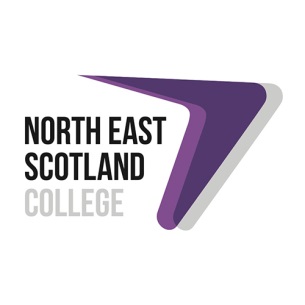 NESCol offers courses which can fit into your S4 curriculum at Northfield Academy. Below is a summary of the courses available. More detail around these courses can be found under the learners tab of the school website https://northfield.aberdeen.sch.uk/ Please note that these courses require you to apply through your guidance teacher. A reserve choice should be made in case you are not successful.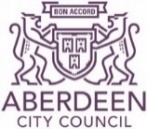 ABERDEEN CITY COUNCIL 
CITY CAMPUS COURSES FOR S4EXPAND YOUR 
CHOICE BEYOND WHAT WE CAN 
OFFER IN SCHOOL!NESCol TRAVEL AFTERNOON CLASSESNESCol offers courses which can fit into your S4 curriculum at Northfield Academy. Below is a summary of the courses available. More detail around these courses can be found under the learners tab of the school website https://northfield.aberdeen.sch.uk/ Please note that these courses require you to apply through your guidance teacher. A reserve choice should be made in case you are not successful.ABERDEEN CITY COUNCIL 
CITY CAMPUS COURSES FOR S4EXPAND YOUR 
CHOICE BEYOND WHAT WE CAN 
OFFER IN SCHOOL!NESCol TRAVEL AFTERNOON CLASSESNESCol offers courses which can fit into your S4 curriculum at Northfield Academy. Below is a summary of the courses available. More detail around these courses can be found under the learners tab of the school website https://northfield.aberdeen.sch.uk/ Please note that these courses require you to apply through your guidance teacher. A reserve choice should be made in case you are not successful.ABERDEEN CITY COUNCIL 
CITY CAMPUS COURSES FOR S4
AFC NORTHFIELD SCQF 4-5
AFC NORTHFIELD SCQF 4-5PURPOSEAFC Northfield is a new programme which gives young people an alternative offering to help them fulfil their potential. Using sport and physical activity as the tool, they will have opportunities to explore, develop, and enhance their employability skills. AFC Northfield will also give the young people the opportunity to become advocates for mental health and wellbeing.COURSE OUTLINE / OUTCOMESThe programme will include:Introduction to Football Coaching – learn how to lead physical activity and sport. Mindset: Feel. Think. Do. – develop a growth mindset.The Sports Coaching Award gives our young people opportunities to:Build knowledge, competence, and confidenceDevelop a sense of personal responsibilityDevelop reflective learning skillsProvide opportunities to develop a range of Core SkillsEnhance deployment prospects for learnersEnable progression within the SCQFThe Mental health and wellbeing award give our young people opportunities to:Reduce stigma surrounding mental healthArm young people with healthy coping strategiesPromote knowledge of the impact of mental health on behaviourDispel myths surrounding mental healthPromote understanding of positive and negative impacts on mental health.Help individuals to make the right choicesPromote understanding of the potential uses and impact of social media and the internetCreate resilienceASSESSMENT AND PROGRESSIONPupils will complete the Sports Coaching Award at SCQF level 5 which consists of one mandatory unit. The SCQF level 5 Award could provide progression to:Deployment in volunteer and paid sports coaching rolesAn SVQ in Sports Coaching at SCQF level 6An HNC/HND in Sports Coaching and Development or a related areaA Professional Development Award in Sports Coaching at SCQF level 7Pupils will also complete the Mental Health and Wellbeing Award at either SCQF levels 4 or 5. This award provide opportunities to develop:Core Skills (which underpin all National Certificates)Transferable skills
EMPLOYABILITY SCQF 3-4
EMPLOYABILITY SCQF 3-4PURPOSEThe Employability course in Northfield Academy is a new course which gives young people the practical support needed to help develop key skills and qualities for their future as well as individualised career planning, job searching, and work experience. COURSE DETAILSWhile on the programme young people will have the opportunity to complete 4 modules:Preparation for EmploymentBuilding Employability SkillsDealing with Workplace SituationsResponsibilities of EmploymentThey will take responsibility for setting and achieving their career path and will build the skills needed to achieve their future goals.Every young person will have the opportunity to:Work as a teamDevelop their skills and qualitiesSet personal targets and plan for their futureCreate a CVResearch jobsApply for jobsPrepare for job interviewsInterview practiceGain Work ExperienceWork alongside SHMU in school and at their officesThe course can be delivered and completed by December for Christmas leavers. This means there is flexibility for using class time for work experience as well as ensuring that every young person has the time they need to achieve their plans.ASSESSMENT APPROACHESEmployability can be achieved at SQA Level 3 or Level 4 (the same level as other National 3/4 qualifications)Evidence is gathered through class, group and individual discussions, booklets of prepared worksheets, creating personalised CVs and applying for jobs, work experience placements and utilising your knowledge and skills in real-life employment situations.The outcomes are simple, clear and broad so there are a personalised range of ways to achieve.
HEALTH & WELLBEING SCQF 3-5 
HEALTH & WELLBEING SCQF 3-5 RECOMMENDED ENTRY Entry to this Course is at the discretion of the centre. However, learners would normally be expected to have attained the skills, knowledge and understanding required by achieving a level 3 in two other subjects.THE AIMS OF THE COURSEExploring wellbeing and Improving wellbeing are the 2 parts making up this course.Exploring wellbeing encompasses:Investigate and apply different topics related to health and wellbeing Identify what influences wellbeingDevelop critical and analytical thinking skills in a health and wellbeing context Improving wellbeing encompasses:Develop and apply knowledge and understanding of health and wellbeingDevelop self-managing techniques and activitiesDevelop planning skills Use and understand investigative skills in health and wellbeing contextsDevelop the knowledge and skills to communicate ideas and to make informed choices about health and wellbeingDevelop skills of independent workingWHAT TOPICS ARE COVERED?Know yourselfAddictionFoodStressSportsWHICH SKILLS ARE TAUGHT?NumeracyInvestigation SkillsCooking skillsLiteracyPersonal and emotional learningAnalysis skillsWHAT TYPE OF ASSESSMENT IS USED?Internal assessment comprised of 2 parts at level 3,4 or 5The level students attain depends on how independently they do their workWHAT TYPE OF HOMEWORK IS GIVEN?Revision before end of unit test and independent expanded learning. Which careers might benefit from the knowledge of this subject?Students can be employed in Health and Medicine, Education, Research and Development, Leisure, Cooking, Music, Sport, Media and many others.PRINCES TRUST SCQF 3-5 PRINCES TRUST SCQF 3-5 OVERVIEWThe Princes Trust course in Northfield Academy is a new course which gives young people the practical support needed to help develop self-esteem and skills for their future. 72% of young people who participated in a Princes Trust course last year felt that the programme had increased their education or training opportunities.COURSE OUTLINEWhile on the programme young people will have the opportunity to take part in a wide variety of activities related to Personal and Social Development, Life Skills, Active Citizenship, Enterprise and Preparation for Work. They will be able to:Make their own choices about what they learnTake responsibility for setting and achieving their own goalsBuild confidenceGet the skills needed to achieve their future goalsGain a qualification in Personal Development and Employability SkillsASSESSMENT & PROGRESSIONThe Prince’s Trust Qualification in Personal Development and Employability Skills can be achieved at SQA Level 3, Level 4 or Level 5 (the same level as other National 3/4/5 qualifications) and at three different sizes (Award, Certificate or Diploma). Over the course of the programme, young people will be encouraged to work toward a qualification. 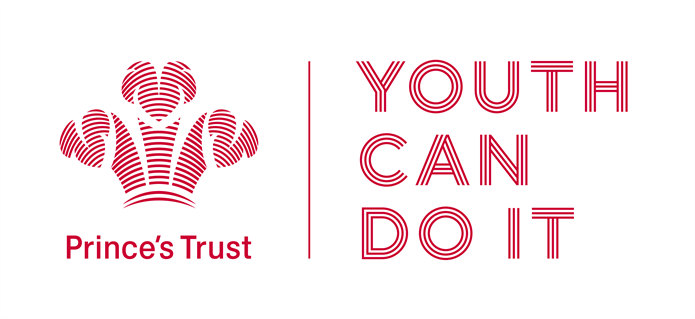 